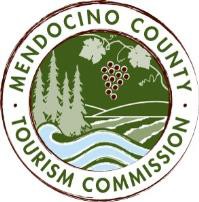 MENDOCINO COUNTY TOURISM COMMISSION, INC. 
MARKETING COMMITTEE AGENDADATE:	Wednesday April 4, 2018		TIME:  10:00AMLOCATION:	Little River Inn Admin Offices, 7901 N. Highway One, Little River, CA 95456CALL-IN:	Visit Mendocino County, 345 N. Franklin St, Fort Bragg, CA 95437	Visit Mendocino County, 390 W. Standley St, Ukiah CA 95482	101 Gregory Lane, Willits CA 95490	3766 Feliz Creek Road, Hopland CA 95449Dial-in Number: (712) 770-4700Participant Access Code: 713704*Please note: In accordance with the Brown Act, call-in locations must be listed on the agenda. If anyone from the public is calling in during the meeting, it must be done from or at the locations above.CALL TO ORDERROLL CALLPUBLIC COMMENT –Pursuant to the Brown Act, the Committee cannot discuss issues or take action on any requests during the comment periodAPPROVE MINUTES:  March 7, 2018THEORYSF: BRAND CAMPAIGN LAUNCH: REVIEW OUTLINEINTERNAL STAKEHOLDER BRAND LAUNCH EDUCATION: WHERE AND WHENWEBSITE UPDATEAUTOMATED LEAD GENERATOR REPORTREVIEW AND RECOMMEND UPCOMING MARKETING EXPENDITURES FOR THE BALANCE OF FY 2017/18TSF SCOPE OF WORK FOR 2018/19"HOW TO MENDO" FILMINGMARKETING PLAN FOR 2018/18 FYNEXT MEETING DATE ADJOURN